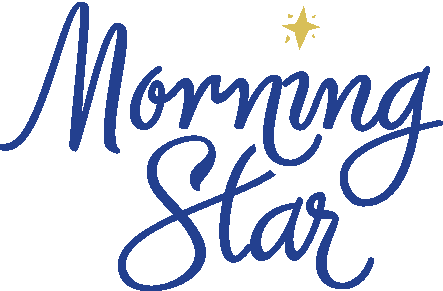 CATHOLIC SCHOOL2021-2022 TENTATIVE CALENDAR    (Subject to change)2021-2022 TENTATIVE CALENDAR    (Subject to change)August 2-10, 2021Planning/Professional Development Days for Teachers August 9, 2021Teacher Kick Off DayAugust 10, 2021Meet the Teacher 1:00-3:00pmAugust 11, 2021First Day of  School for StudentsAugust 17, 2021School Pictures Taken, 7:30am-12pmSeptember 3, 2021No School- Professional Development for Teachers (Data Day)September 6, 2021No School – Labor DaySeptember 23, 2021Retakes for School Pictures, 8am-9amSeptember 23, 2021Virtual Open House (TBD)October 8, 2021No School- Professional Development for Teachers November 22-26, 2021No School- Thanksgiving BreakDecember 15, 2021NOON DISMISSAL- Staff Community Service Project/Advent LuncheonDecember 17, 2021NOON DISMISSAL - End of First SemesterDecember 20-31, 2021 No School- Christmas BreakJanuary 3, 2022School ResumesJanuary 12, 2022NOON DISMISSAL- Parent/Teacher Conferences (Report Cards Go Home)January 17, 2022No School- Martin Luther King Jr. DayJanuary 30- February 5, 2022Catholic Schools WeekFebruary 11, 2022No School- Professional Development Day for Teachers (Hurricane Make-up Day)February 18, 2022No School (Hurricane Make-up Day)February 21, 2022No School -President’s Day March 2, 2022Ash Wednesday March 14-18, 2022Spring BreakApril 14-18, 2022No School: Easter BreakApril 19, 2022School ResumesMay 6, 2022No School- Professional Development for Teachers (Data Day)May 27, 2022MSC Graduation (TBD)May 30, 2022No School – Memorial DayJune 3, 2022NOON DISMISSAL- Last Day of School for Students June 6, 2022Teacher Check-out 